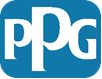 WERELDWIJD ANTICORRUPTIEBELEID VAN PPGInleidingPPG is werkzaam in meer dan 70 landen en moet een aantal wetten en regelgevingen naleven. De wetten en regelgeving ten aanzien van omkoping en corruptie spelen hierin een cruciale rol.Met het oog op deze eisen en om onze betrokkenheid te benadrukken voor onze Algemene ethiekcode (“Code”) om integer te handelen en tegen corruptie op te treden, hanteert PPG een Wereldwijd anticorruptiebeleid (“Beleid”). Dit Beleid geldt voor PPG Industries, Inc. (“PPG”) en alle wereldwijde dochterondernemingen die volledig eigendom zijn of onder zeggenschap vallen van PPG (“Dochterondernemingen”). Dit Beleid is een uitbreiding op onze Code en ondersteunt de normen en beginselen die bepalend zijn voor ons gedrag, zodat we de strenge anticorruptie- en anti-omkopingswetgeving wereldwijd kunnen naleven. Elk land waar PPG actief is, is aan één of meer van deze wetten onderworpen. Voorbeelden hiervan zijn de Amerikaanse Foreign Corrupt Practices Act (FCPA), Loi Sapin 2 in Frankrijk, het Mexicaanse nationale anticorruptiesysteem, de Britse Bribery Act, het Chinese wetboek van strafrecht en de Braziliaanse Clean Companies Act. Hoewel er enkele onderlinge verschillen bestaan, zijn al deze wetten aangenomen om corruptie te elimineren, het publieke vertrouwen in de integriteit van de wereldmarkt te herstellen en een eerlijke en concurrerende commerciële omgeving te stimuleren om zaken in te doen.  Beleid Ons Beleid is:Wij verbieden omkoping en corruptie in alle zakelijke betrekkingen in elk land.   Geen enkele medewerker van PPG of iemand die namens PPG handelt mag tijdens zijn/haar werkzaamheden voor PPG steekpenningen of smeergeld beloven, aanbieden, geven of aanvaarden. We verbieden alle onderhandse transacties met betrekking tot onze externe tussenpersonen, particuliere bedrijven, overheden of hun respectievelijke agenten.Deze verbodsbepalingen zijn van toepassing op alle transacties tussen PPG en elke andere partij - of dit nu een privé-entiteit, een individu, staatsbedrijf, beursgenoteerde onderneming, overheidsinstantie of ambtenaar is.We ontwikkelen en handhaven een volledige administratie en boekhouding in voldoende detail om de transacties van het bedrijf nauwkeurig en eerlijk weer te geven.We handhaven een systeem van adequate interne boekhoudcontroles, zoals beschreven in de PPG-handleiding voor controleurs.Dit Beleid is een aanvulling op de onderdelen Omkoping en corruptie en Zakelijke en financiële verslagen van de Algemene ethiekcode.  Dit Beleid ondersteunt ons Beleid ten aanzien van due diligence van derden.RichtlijnenAls medewerker van PPG is het uw verantwoordelijkheid om de volgende punten te begrijpen:Steekpenningen zijn niet beperkt tot contant geld.  Steekpenningen omvatten ”alles van waarde” dat bedoeld is om een commerciële of overheidsbeslissing te beïnvloeden. “Alles van waarde” omvat ook contant geld, equivalenten van contant geld, geschenken, maaltijden, vermaak, reizen, persoonlijke bezittingen, overname of kwijtschelding van een schuld, charitatieve donaties, sponsoring, diensten, tewerkstellingsaanbiedingen of andere oneerlijke voordelen. Voorwerpen met een nominale waarde of kleine geschenken/aandenkens worden in het algemeen niet als steekpenning beschouwd. 	Elk zakelijk aanbod van gastvrijheid, reizen, geschenken, vermaak en maaltijden moet in juiste verhouding staan tot de gelegenheid en moet voldoen aan het beleid van PPG en lokale wetten en regelgeving in het land van de ontvanger. Hoewel het bijvoorbeeld gepast en acceptabel is om de kosten van een klantbezoek aan een productie-, onderzoeks- of andere vestiging van PPG met een legitiem zakelijk doel te vergoeden, is waakzaamheid toch vereist.  De duur van het bezoek moet in verhouding zijn met de tijd die nodig is om het zakelijke doel te behalen, en de kosten moeten redelijk zijn en uitsluitend betrekking hebben op het daadwerkelijke bezoek. Alle niet-gerelateerde kosten (zoals een verlenging van de reis, winkelen, diensten, etc.) moeten door de klant zelf worden betaald. Raadpleeg het Wereldwijde reisbeleid van PPG en de Handleiding voor controleurs voor aanvullende informatie.Het smeergeld hoeft niet aangenomen te worden of succesvol te zijn om een wetsovertreding te vormen.  Volgens de wetgeving van veel landen heeft PPG zelfs de wet overtreden wanneer het aanbod van de betaling of omkoping wordt afgewezen. Het maakt tevens geen verschil of een betaling daadwerkelijk is uitgevoerd of dat de ontvanger daadwerkelijk iets voor u doet.  De overtreding vindt plaats op het moment dat een ongepast aanbod of een ongepaste betaling wordt gedaan.Ook smeergeld voor het verkrijgen van vergunningen, licenties, producten en andere goedkeuringen, etc. zijn illegaal. De meeste mensen associëren smeergeld met het verkrijgen van zakelijke activiteiten van een klant.  Het is echter net zo illegaal om smeergeld te betalen aan een ambtenaar of regelgevingsfunctionaris voor het verkrijgen van andere voordelen, zoals het exploitatie- of EHS-vergunning, een belastingvoordeel, productgoedkeuring of -certificering, een vergunning om zaken te doen, etc. Onthoud: u mag nooit smeergeld betalen voor het verkrijgen van enig ongepast zakelijk voordeel. Er gelden met name strenge verbodsbepalingen op elke poging tot ongepaste beïnvloeding van overheidsfunctionarissen. Ons Beleid verbiedt omkoping en corruptie tussen PPG en zijn commerciële partners en tussen PPG en overheidsinstanties/-functionarissen.  Sommige wetten, zoals de Amerikaanse FCPA, hanteren echter extra hoge boetes en sancties voor smeergeld en betalingen aan buitenlandse overheidsfunctionarissen.   Staatsbedrijven worden als overheidsfunctionarissen beschouwd. In veel landen kan de overheid een belang hebben in een bedrijf - een SOE (State Owned Entity, ofwel staatsbedrijf) waarmee PPG zaken doet. Staatsbedrijven komen overal ter wereld veel voor en zijn met name te vinden in China, Rusland, de Verenigde Arabische Emiraten en Indonesië. Aangezien het niet altijd duidelijk zal zijn of een bedrijf een strikt private onderneming is of dat er sprake is van een belang van de overheid, is het nog belangrijker dat PPG-medewerkers nooit smeergeld of ongepaste betalingen aanbieden of betalen aan welke entiteit dan ook. PPG kan aansprakelijk zijn als onze agenten en andere en andere tussenpersonen smeergeld namens ons betalen. In veel landen is PPG afhankelijk van derden voor de verkoop van onze producten en diensten. Het verbod op het aanbieden en betalen van steekpenningen en betalingen geldt ook voor dit soort tussenpersonen. Er mogen ook geen ongepaste betalingen of steekpenningen worden aangeboden aan vrienden of familieleden van personen die werkzaam zijn bij de klant of aan een overheidsfunctionaris als PPG weet of ervan overtuigd is dat de betaling die klant of overheidsfunctionaris voordeel oplevert voor ongepaste doeleinden.	PPG heeft een solide due diligence-programma voor derden ontwikkeld om zijn agenten en tussenpersonen te valideren en beheren en handhaaft dit programma ook. Raadpleeg voor meer informatie de informatie op deze website: Due diligence voor derden van PPG.Wij moeten gepaste due diligence uitvoeren bij de selectie van joint-venturepartners, kandidaten voor overnames en hun respectievelijke agenten en vertegenwoordigers. PPG kan verantwoordelijk worden gehouden voor ongepaste activiteiten die worden uitgevoerd door een bedrijf dat door PPG wordt overgenomen of door joint-venturepartners van PPG als PPG nalaat om (i) een zorgvuldige en tijdige evaluatie van potentiële risicogebieden uit te voeren; (ii) een effectief nalevingsprogramma bij deze instellingen in te voeren; of (iii) dergelijke ongepaste activiteiten op een andere wijze een halt toe te roepen.Wees voorzichtig met terugbetalingen, toelagen en kortingen.  Net als veel andere bedrijven biedt PPG af en toe terugbetalingen, toelagen en soortgelijke betalingen of kortingen aan klanten aan om contracten of zaken te verkrijgen of te behouden als onderdeel van een onderhandelde commerciële overeenkomst. Deze betalingen zijn niet ‘ongepast’ als deze uitdrukkelijk worden genoemd in het contract, redelijk en in overeenstemming met de normale gang van zaken van de SBU zijn, niet contant worden betaald, rechtstreeks aan de klantinstelling worden betaald in plaats van aan of via een individu, correct in onze boekhouding en administratie worden opgenomen en anderszins aan de vereisten van het contract voldoen.Een nauwkeurige en transparante boekhouding en toereikende interne boekhoudregels zijn van essentieel belang.  Het is nooit gepast om transacties in onze boekhouding en administratie te vertekenen of foutief weer te geven. Steekpenningen worden vaak verhuld onder het mom van legitieme betalingen, zoals commissies of advieskosten.  In veel gevallen worden bedrijven zelfs aangeklaagd voor overtredingen van anticorruptiewetten als er geen bewijs is van omkoping, simpelweg omdat ongepaste betalingen niet nauwkeurig zijn vastgelegd of omdat ze een zwak intern controlesysteem hadden dat hen blootstelt aan het risico op corruptie. 	Daarnaast moeten alle kosten en ondernomen activiteiten als onderdeel van gastvrijheid, reizen, geschenken, vermaak en de maaltijden transparant zijn. Dit betekent dat dergelijke kosten en activiteiten in de boekhouding moeten worden verantwoord en dat hierbij de betrokken personen, een duidelijk zakelijk doel, een omschrijving van de activiteiten en het bestede geldbedrag moeten worden aangegeven. Soms kunnen charitatieve bijdragen als steekpenningen beschouwd worden.  Veel medewerkers zijn verbaasd dat charitatieve donaties en sponsoring de wetten en regelgevingen inzake anticorruptie en antiomkoping kunnen overtreden.	Als voorbeeld kan aan PPG Business Partner of overheidsfunctionaris een liefdadigheidsinstelling actief ondersteunen of in het bestuur actief zijn. Zoals verder beschreven is in het onderdeel Charitatieve bijdragen van onze Code, mag PPG een donatie aan die liefdadigheidsinstelling niet gebruiken voor het beïnvloeden van de partner of ambtenaar om zaken met ons te doen, een goedkeuring te verkrijgen of enig ander ongepast zakelijk voordeel te verkrijgen.  Politieke bijdragen. PPG ondersteunt politieke kandidaten via door het bedrijf goedgekeurde constructies binnen de vereisten van de lokale wetten en met goedkeuring van de afdeling Government Affairs van PPG. Net als bij schenkingen aan liefdadigheidsinstellingen moet ervoor worden gewaakt dat geen financiële bijdragen worden gedaan aan een politieke kandidaat of partij om die overheidsfunctionaris of zakenpartner ongepast te beïnvloeden.  Elke medewerker die wordt gevraagd een betaling te doen aan een overheidsfunctionaris, met uitzondering van een vrijwillige, persoonlijke bijdrage aan een politieke campagne, moet contact opnemen met de Chief Compliance Officer van PPG en de afdeling Government Affairs van PPG.GevolgenOvertredingen van dit Beleid en van de wetten en regelgevingen inzake anticorruptie en antiomkoping kunnen resulteren in zware criminele en/of civiele straffen voor zowel het bedrijf als de betrokken personen.  Het is belangrijk om u op een manier te gedragen die zelfs de schijn van een potentiële overtreding van deze beperkingen voorkomt. Volgens bepaalde wetten kan een ongelimiteerde boete worden opgelegd. Deze boetes bedragen regelmatig ettelijke miljoenen dollars. Strafrechtelijke sancties voor individuen kunnen resulteren in een gevangenisstraf van tien jaar of langer en persoonlijke boetes die PPG niet namens u kan betalen.Overtredingen van dit Beleid of deze wetten en regelgevingen kunnen leiden tot disciplinaire maatregelen door het Bedrijf, tot en met beëindiging van het dienstverband.  Controle en evaluatieHet management is verantwoordelijk voor het opstellen van controles om ervoor te zorgen dat de bedrijfsvoering wereldwijd in overeenstemming met het beleid van PPG en alle geldende wetten en regelgevingen geschiedt. De Corporate Audit Services van PPG zullen regelmatig de naleving van dit Beleid, de gerelateerde procedures en de genoemde wetten en regelgevingen door medewerkers controleren en evalueren. RapportageElke directeur, functionaris of medewerker van PPG en zijn dochterondernemingen die een vermoeden of kennis heeft van een overtreding van dit Beleid of van deze wetten en regelingen, moet die informatie melden aan de Chief Compliance Officer van PPG, de Corporate Counsel van PPG, Global Ethics & Compliance, een van de andere hieronder vermelde bronnen of via de vertrouwelijke, anonieme “Ethische hulplijn” van PPG.  BronnenAls u vragen over dit Beleid of de genoemde wetten en regelgevingen hebt, kunt u contact opnemen met:Chief Compliance Officer van PPG – VS (+1-412-434-3200)Corporate Counsel van PPG, Global Ethics & Compliance (+1-412-434-2434)Senior VP en General Counsel van PPG – VS (+1-412-434-2471)Regionale juridische afdeling van PPG:General Counsel – Azië/Oceanië (+1-852-2860-4569)General Counsel – EMEA (+41-21-822-3011)Law Director – Zuid-Amerika (+55-19-2103-6082)Law and Compliance Director – Latijns-Amerika-Noord (+52-55-5284-1779)